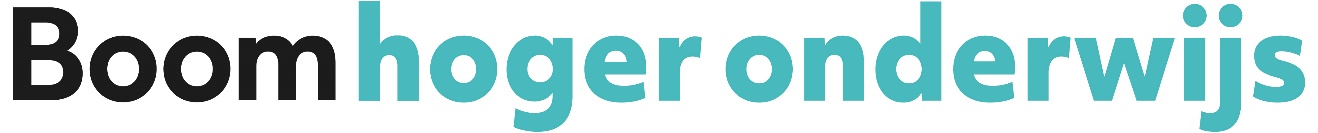 Publicatievoorstel van [werktitel]Door [auteur(s)][Datum]Samenvatting[geef hier een samenvatting van de beoogde inhoud/thematiek van de methode]Waarom deze methode?[geef aan waarom deze methode geschreven c.q. gemaakt moet worden. Wat is de insteek? Wat maakt die uniek? Wat zijn bijvoorbeeld de USP’s? En: waarmee concurreert deze titel?]Voor wie is deze methode?[omschrijf zo duidelijk en concreet mogelijk de doelgroep: voor welk domein, binnen welke opleidingen, voor welk vak, voor welk jaar is het primair geschikt? Hbo- en/of wo-niveau? En eventueel secundair? Zijn er voorschrijvingen te verwachten?]Wie deze methode bestudeert:leert …;  begrijpt …; kan …; etc.[geef de beoogde leerdoelen weer]De opzet en inhoud van de methode[geef de beoogde (hoofdstuk)indeling weer met een korte beschrijving per hoofdstuk, incl. geschatte aantal woorden. De methode kan in verschillende verschijningsvormen worden uitgegeven, dus vermeld ook additioneel online materiaal, zoals toetsvragen, proeftentamens, kennisclips, cases, etc. Lever – voor zover mogelijk – ook een of meerdere proefhoofdstukken aan bij het indienen van dit publicatievoorstel]Planning[wat is de beoogde schrijftijd? Moet de methode in een vastgestelde periode verschijnen i.v.m. voorschrijvingen? Zijn er daarnaast meelezers betrokken bij de schrijffase?]
CV auteur(s)[voeg ten slotte svp een kort cv toe van de auteur(s)]@Boom Hoger Onderwijs 2017